Marystowe Jigsaw Library
Catalogue
 Spring 2021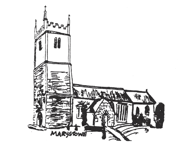 We have a large collection of donated Jigsaws available to be borrowed. We have listed these Jigsaws (with pictures) in this catalogue.All the Jigsaws are kept in the Church at Marystowe. As the Church is locked (except for services) we are happy to deliver/collect the Jigsaws for free, but we will be making a small charge through membership of the Jigsaw Library. All proceeds will be for the Church; the production of the catalogue, sorting and deliveries is all undertaken by volunteers. Membership of the library is £5 – which is £1 deposit and 4 credits. Each credit represents the loan of one jigsaw.Only one jigsaw can be borrowed at a time (to leave choice for everyone).We have been donated the jigsaws and understand all are complete. If you find a piece missing please let us know so we can remove it from circulation and re-credit you.All Jigsaws are quarantined for 72 hours before being re-lent.Please call Joy McSmythurs 01822 860630 or Barbara Dawe 01566 784797 to join and have your puzzles delivered.Picture (Art) Puzzles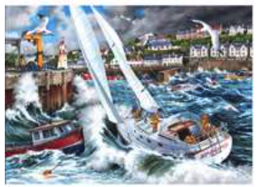 1000 piecesM001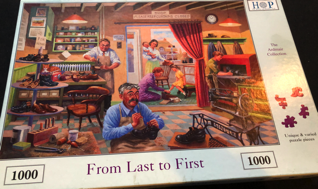 1000 piecesM009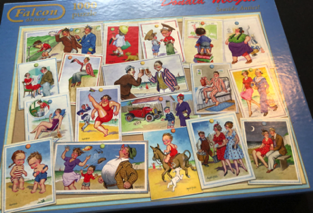 1000 piecesM010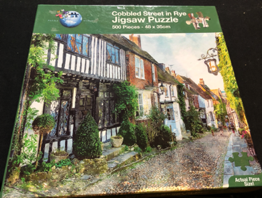 500 piecesD004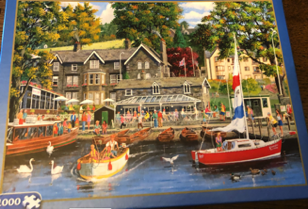 1000 piecesM031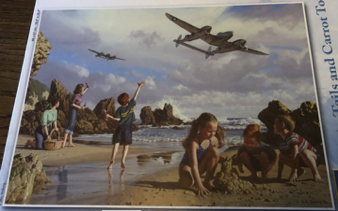 1000 piecesM021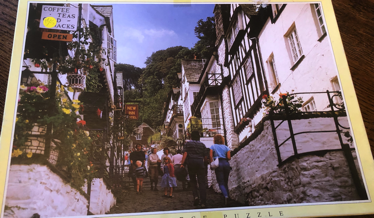 1000 piecesM022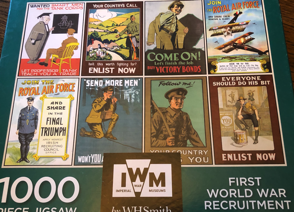 1000 piecesM023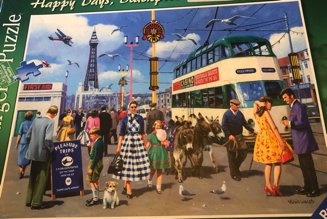 1000 piecesM024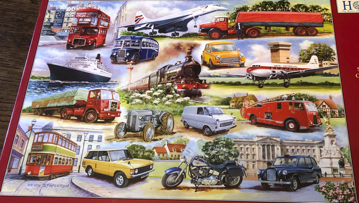 1000 piecesM025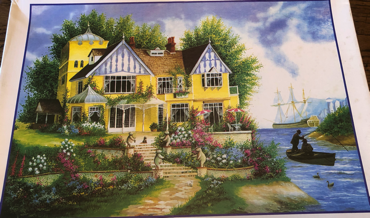 1000 piecesM026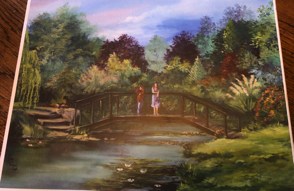 1000 piecesM028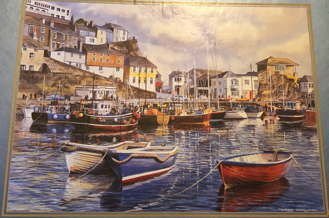 1000 piecesM033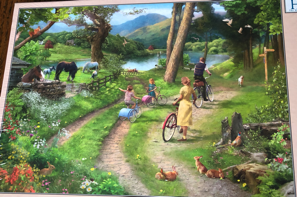 250 large piecesCCL001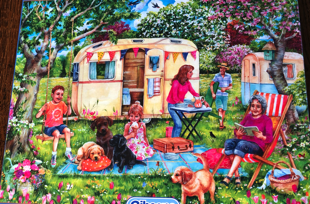 250 extra large piecesCCL002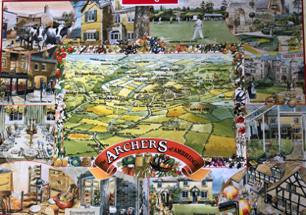 1000 piecesM036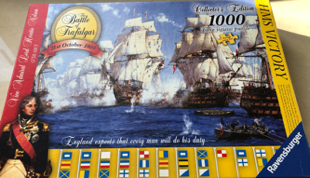 1000 piecesM042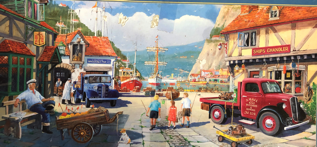 636 piecesDC1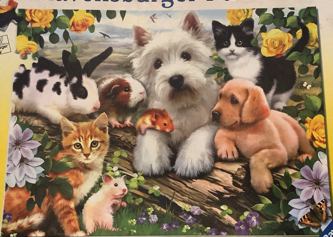 300 piecesCCC01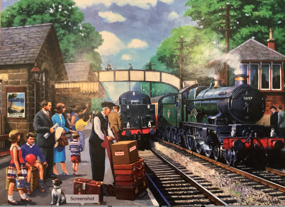 1000 piecesM045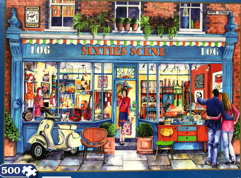 500 piecesD009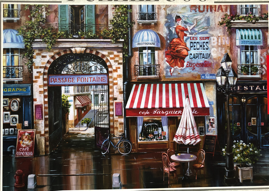 500 piecesD010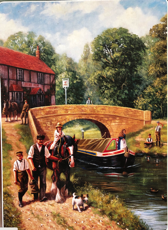 500 piecesD011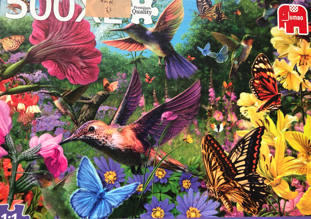 500 piecesExtra largeD008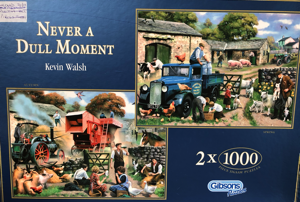 Two puzzles – one with a missing pieceBoth 1000 piecesM047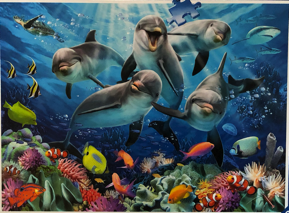 500 piecesD017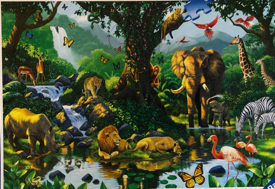 500 piecesD018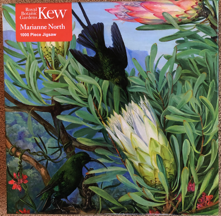 1000 piecesM049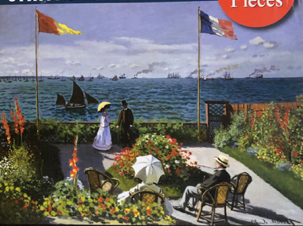 1000 piecesM050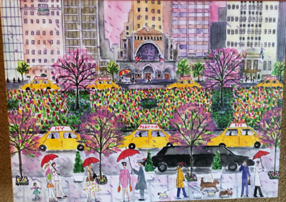 1000 piecesM051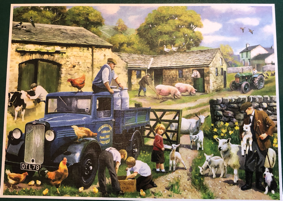 1000 piecesM054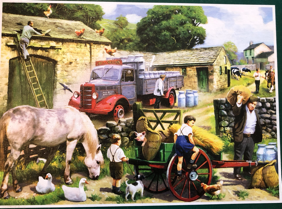 1000M055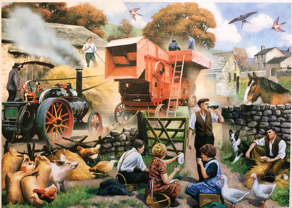 1000M056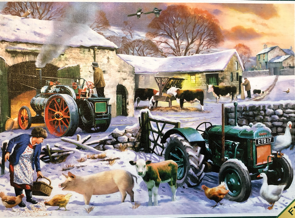 1000M057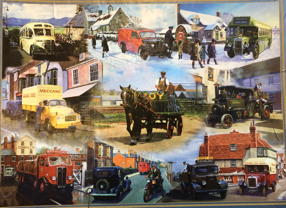 1000 piecesM059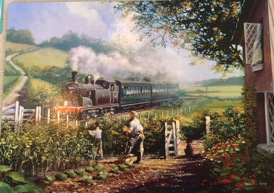 1000 piecesM060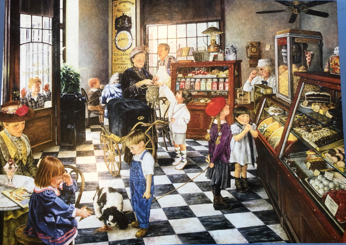 1000 piecesM061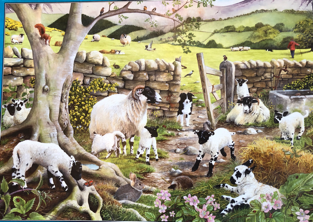 1000 piecesM062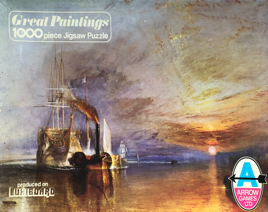 1000 piecesM064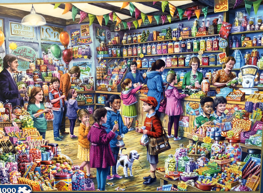 1000 piecesM065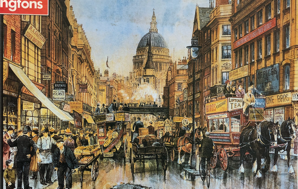 500 piecesD021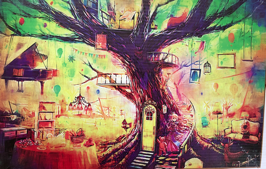 1000 piecesM068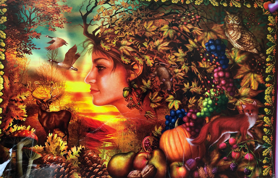 1000M071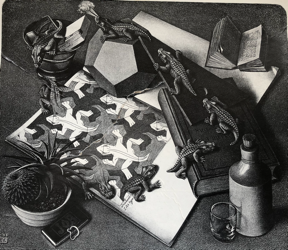 1000 piecesM072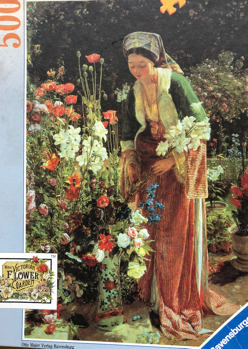 500 piecesD024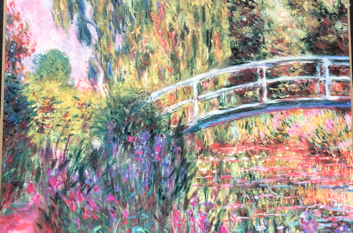 1000 piecesM073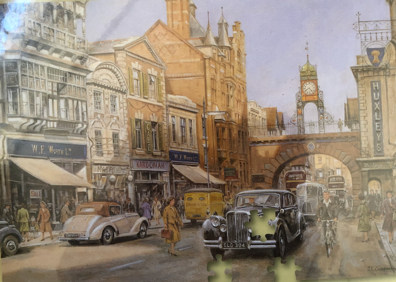 1500 piecesMD002Picture (photo) Puzzles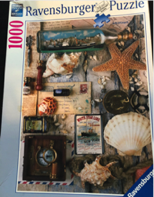 1000 piecesM002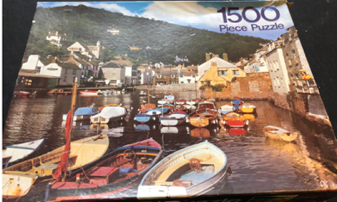 1500 piecesMD001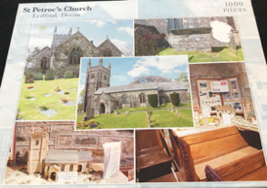 1000 piecesM016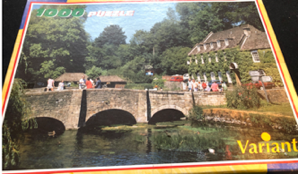 1000 piecesM017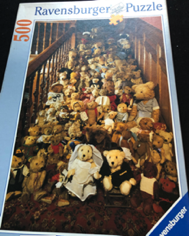 500 piecesD003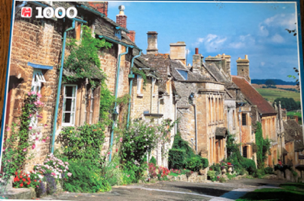 1000 piecesM035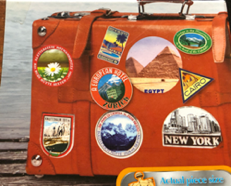 500 piecesD002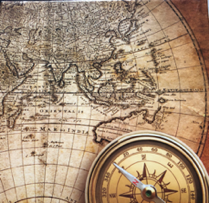 500 piecesD001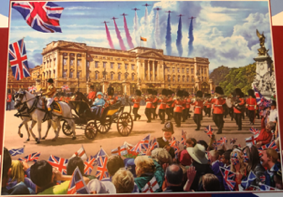 500 piecesD006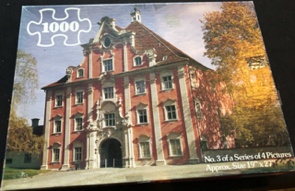 1000 piecesM020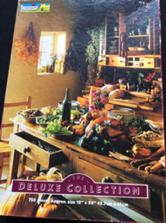 750 piecesDCCL001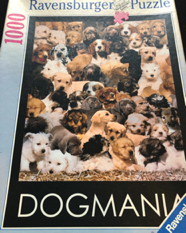 1000 piecesM018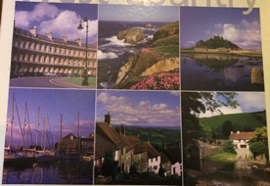 1000 piecesM034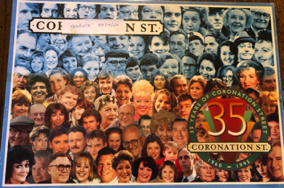 1000 piecesM032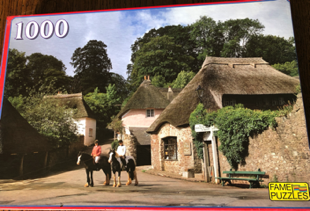 1000 piecesM038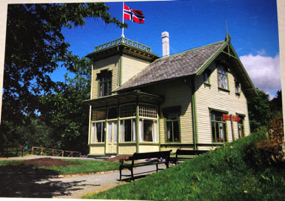 1000 piecesM039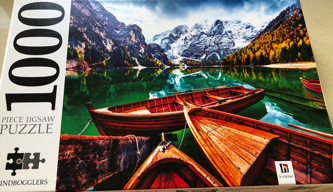 1000M041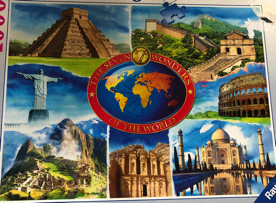 1000M043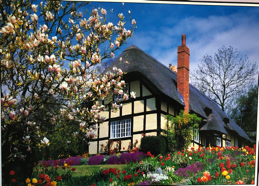 1000M044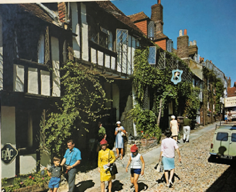 600 piecesDC2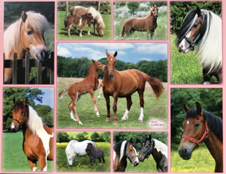 300 piecesExtra extra LargeCCC02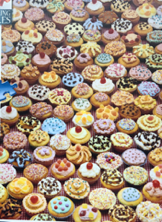 500 piecesD014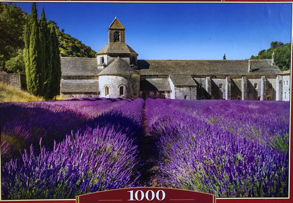 1000 piecesM052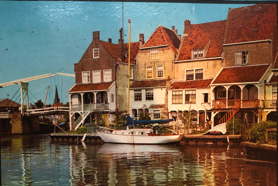 1000 piecesM053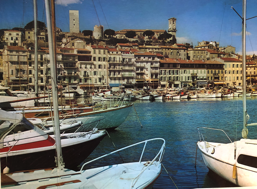 2000 piecesMM01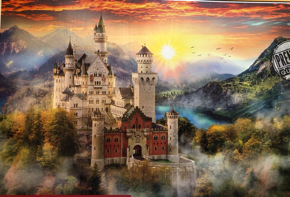 2000 piecesMM02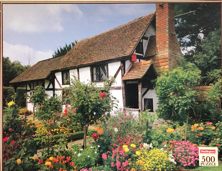 500 piecesD019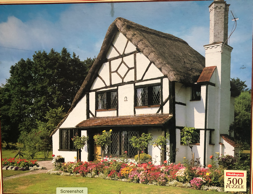 500 piecesD020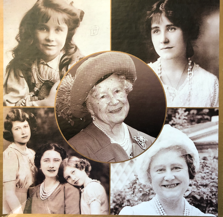 1000 piecesM066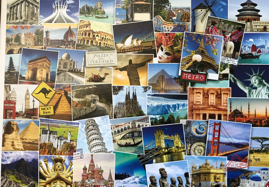 1000 piecesM067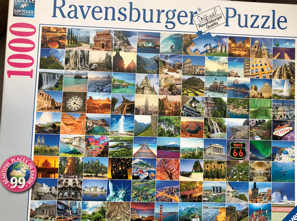 1000 piecesM070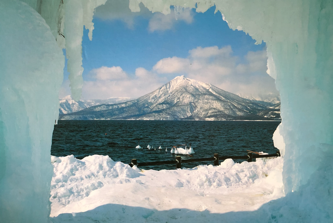 1000 piecesM074The puzzle below is a photo of Venice probably 500-1000 pieces? 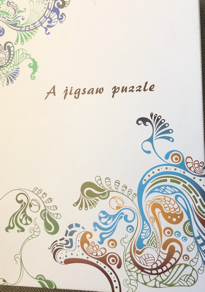 Unknown N001Cartoon Puzzles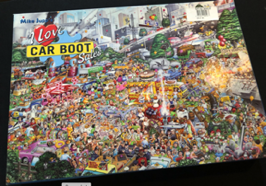 1000 piecesM006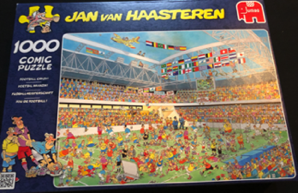 1000 piecesM007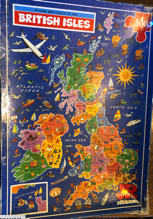 500 piecesD007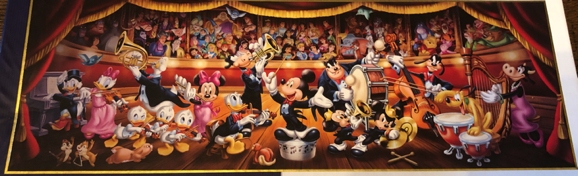 1000 piecesM030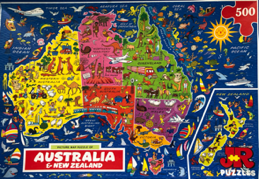 500 piecesD012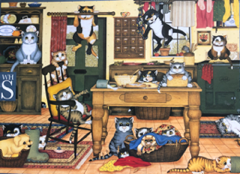 1000 piecesM046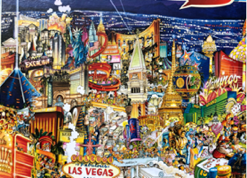 500 piecesD013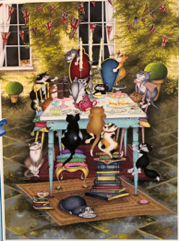 500 piecesD015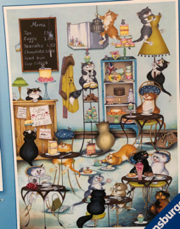 500 piecesD016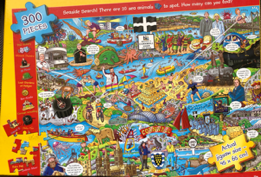 300 large piecesCCC03Cartoon Puzzles – What IfWith all What If? Jigsaw puzzles, the picture you puzzle is not the same as the picture on the box.Follow the visual clues as you complete the jigsaw, to discover the actual outcome. 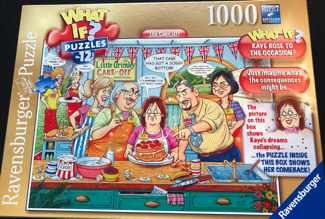 1000 piecesM003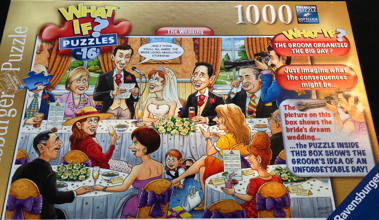 1000 piecesM008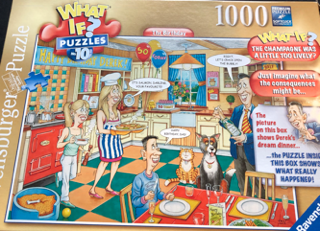 1000 piecesM011Cartoon Puzzles – Wasgij originalThe picture on the box is not the picture you will be puzzling! The puzzle requires imagination (and a few clues provided) to put yourself in the position of a particular character that appears in the picture shown on the box and imagine what that character is looking at. 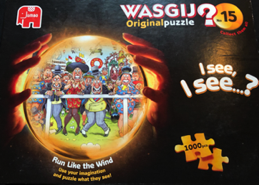 1000 piecesM004Cartoon Puzzles – Wasgij Back to…The picture on the box is not the picture you will be puzzling. Instead recreate how it would have been in the past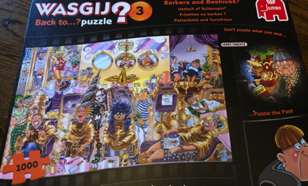 1000 piecesM029Cartoon Puzzles – Mirror Image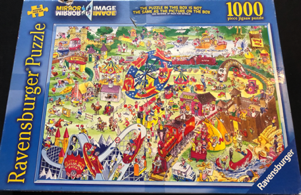 1000 piecesM005Cartoon Puzzles – Double Sided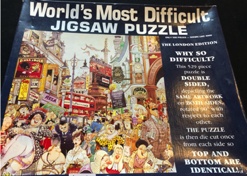 500 piecesD005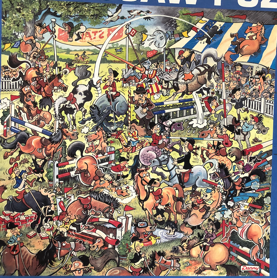 500 piecesD022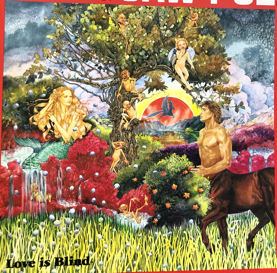 500 piecesD023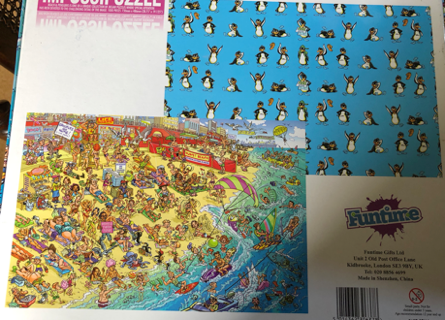 1000 piecesM040Wooden puzzles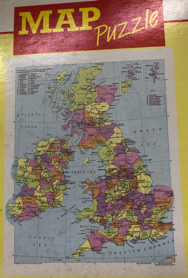 100 piecesC001JigraphyThese puzzles are maps of UK towns and cities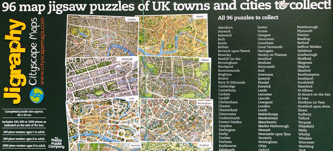 1000 piecesMap of PlymouthM063Photomosaic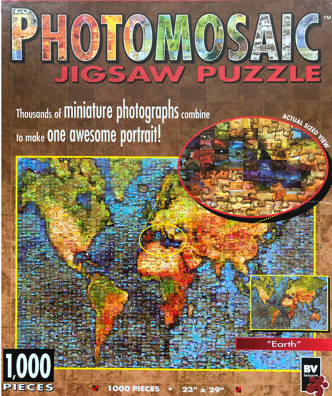 1000 piecesM069